贺兰一中备课组记录台账（高一历史备课组第7次会议）贺兰一中备课组记录台账（高一历史备课组第7次会议）所属年级： 高一年级所属年级： 高一年级备课组长： 马文兰备课组长： 马文兰备课组成员：王明 海华 虎瑾 马楠  包栓 李娜备课组成员：王明 海华 虎瑾 马楠  包栓 李娜会议日期                                  2023.5.25上午第4节课参会人员高一历史组 会议内容/流程第二次段考试卷分析后期学业水平测试复习安排《纲要》下.第9单元《当代世界发展的特点与主要趋势》大单元研讨，主讲人：王明简讯/照片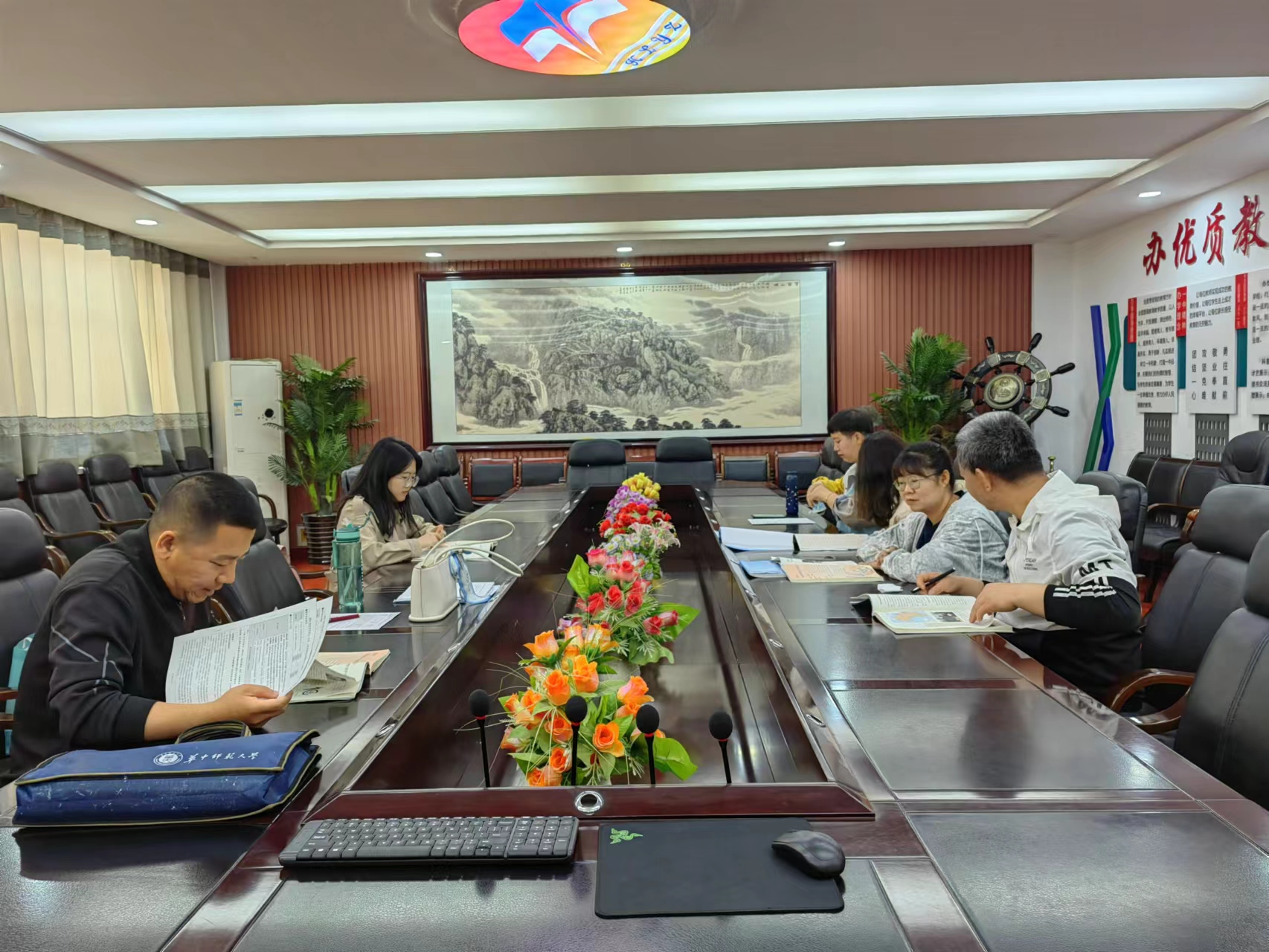 说明：将每次会议的简讯和照片上传至宁夏教育资源公共云平台贺兰一中学科社区说明：将每次会议的简讯和照片上传至宁夏教育资源公共云平台贺兰一中学科社区